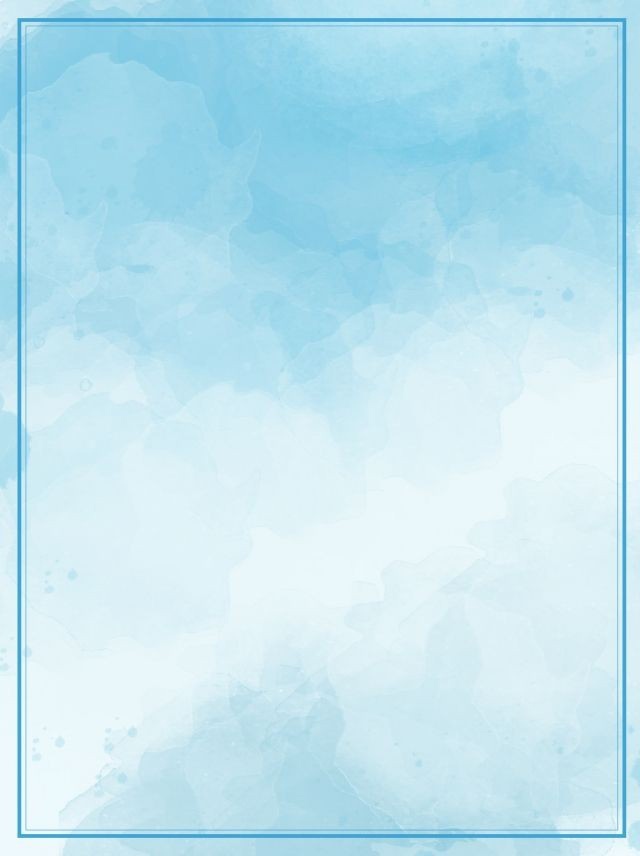 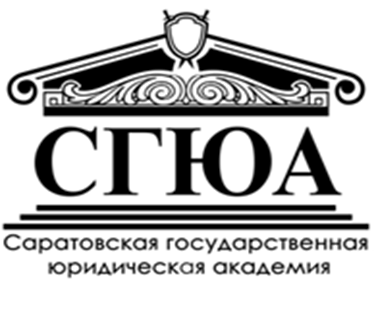                Информационное письмоМинистерство науки и высшего образования Российской Федерации Федеральное государственное бюджетное образовательное учреждение высшего образования«САРАТОВСКАЯ ГОСУДАРСТВЕННАЯ ЮРИДИЧЕСКАЯ АКАДЕМИЯ»МЕЖРЕГИОНАЛЬНЫЙ ЮРИДИЧЕСКИЙ ИНСТИТУТУважаемые коллеги!Центр студенческой наукиНаучное общество обучающихсяМежрегионального юридического институтаприглашает Вас принять участие вV Международной научной студенческой конференции«Современные правовые проблемы: взгляд студентов», посвященной 25-летию Межрегионального юридического института8 декабря 2022 годаЦель конференции – обобщить перспективные идеи студентов, магистрантов и аспирантов по решению современных проблем в сферах нормотворчества, правоисполнения и правоприменения.На конференции планируется работа следующих секций:Организационно-правовые аспекты функционирования общества Исторические трансформации современной РоссииАдминистративное и муниципальное правоГражданский и арбитражный процессГражданское правоЗемельное и экологическое правоИнформационные технологии и правоКонституционное и избирательное правоКриминалистика и судебная экспертизаМеждународное правоНалоговое, финансовое и банковское правоСемейное правоТеория государства и праваТрудовое правоУголовное право Уголовный процессК участию в конференции приглашаются школьники, студенты, магистранты  и    аспиранты отечественных и зарубежных ВУЗов.Участие в конференции бесплатное.Планируется издание электронного сборника V Международной научной  студенческой конференции «Современные правовые проблемы: взгляд студентов».Тезисы будут опубликованы в авторской редакции.Конференция будет проводиться - 8 декабря 2022 года.Форма участия – очная с применением дистанционных технологий.Место проведения – г. Саратов,  Молодежный проезд, 4«а».Время регистрации участников – 9.00-10.00Для участия в конференции необходимо до 20 ноября 2022 года (включительно) выслать на электронную почту Оргкомитета конференции nso.mui@mail.ru отдельными файлами:заявку (образец оформления - приложение № 1);тезисы доклада (образец оформления – приложение № 2);рецензию научного руководителя.Присланные для участия в конференции материалы будут проходить конкурсный отбор, а также проверятся в системе «Антиплагиат» на наличие некорректных заимствований. Оригинальность должна составлять не менее 65%.Оргкомитет оставляет за собой право отказа в принятии участника по формальному или иному основанию (несоблюдение требований по оформлению тезисов и заявки, непрохождение системы «Антиплагиат»)Допускается соавторство (не более 2-х авторов).Участие в конференции допускается только в одной секции.Извещение об участии в конференции и приглашения для участия высылаются оргкомитетом по электронной почте, указанной в заявке – до 1 декабря 2022 года.Контактные лица:Великая Татьяна Сергеевна – к.психол.наук, преподаватель, руководитель центра студенческой науки МЮИ СГЮА(«ВКонтакте» URL: https://vk.com/id54558072)Леньшина Екатерина - председатель НОО МЮИ СГЮА: («ВКонтакте» URL: https://vk.com/enlenshin)Желтобрюхова Анна –  заместитель председателя НОО МЮИ («ВКонтакте» URL: https://vk.com/z_anna_z)Талаконников Максим – заместитель председателя НОО МЮИ («ВКонтакте» URL: https://vk.com/kenmanboy64)Требования по оформлению работы:Объем тезисов - не более 2-х страниц формата А4, включая ФИО автора, информацию о месте учебы, научном руководителе. Текстовый редактор - MicrosoftWord, в формате doc, docx;Параметры страницы - верхнее, нижнее, правое, левое поля – 2 см;Шрифт -Times New Roman, 14pt, Межстрочный интервал - 1, абзацный отступ – 1,25. Сноски размещаются постранично.  Шрифт сносок – 10 кегль, межстрочный интервал – 1, выравниваются по ширине страницы.Заголовок- фамилия и инициалы (выделяются жирным шрифтом), место учебы, научный руководитель выравниваются по правому краю. Название выравнивается по центру и выделяется жирным шрифтом. (Приложение № 2).Требования по заполнению в графах «почты»:В имени файла указать: фамилию первого автора (если их несколько), в формате «Фамилия-Тезисы.doc», «Фамилия-Заявка.doc», «Фамилия-Рецензия.doc». В поле «темы» электронного письма указать: Заявка на V Международную научную студенческую конференцию.Приложение №1      Заявка         на участие в V Международной научной студенческой конференции     «Современные правовые проблемы: взгляд студентов»При пропуске какой-либо строки заявка отклоняется!Приложение №2Образец оформления тезисов(Оргкомитет оставляет за собой право отказа в принятии заявки участника на основании несоблюдения требований по оформлению документов)Иванов И.И.Межрегиональный юридический институт ФГБОУ ВО «Саратовская государственная юридическая академия»Научный руководитель: к.ю.н., доцент Сидоров И.И.ПРОБЛЕМЫ ПРАВОВОГО РЕГУЛИРОВАНИЯ ИНСТИТУТА ДОСУДЕБНОГО СОГЛАШЕНИЯ О СОТРУДНИЧЕСТВЕТекст тезисов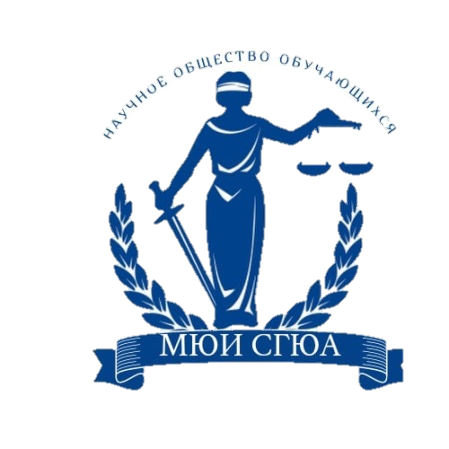 Организационный комитет V Международной научной студенческой конференции «Современные правовые проблемы: взгляд студентов»   8 декабря 2022 годаФИО участника (полностью)Полное наименование учебного заведения, без сокращений Курс обученияНаименование секция, на которой планируется выступлениеНазвание докладаФИО научного руководителя, ученая степень, ученое званиеНеобходимость бронирования гостиницы (сроки бронирования, цена)Контактный телефон участникаE-mail участника (обязательно!)Страница «ID» соцсети(«ВКонтакте», «Facebook» - если имеется)